فوائد تقوا و پرهیزگاریبرگرفته از قرآن کریمتأليف:علامه شيخ محمد صالح العثيمين/ ترجمه:اسماعیل خدمتیبسم الله الرحمن الرحیمالحمد لله نحمده ونستعينه ونستغفره ونتوب إليه، ونعوذ بالله من شرور أنفسنا ومن سيئات أعمالنا، من يهده الله فلا مضل له ومن يضلل فلا هادي له، وأشهد أن لا إله إلا الله وحده لا شريك له وأشهد أن محمداً عبده ورسوله، صلى الله عليه وعلى آله وأصحابه ومن تبعهم بإحسان وسلم تسليماً كثيراً. باری... تقوای الله بهترین توشه بنده برای مصالح دین و دنیا می‌باشد، و آن بدین معناست که انسان بوسیله انجام دستورات الهی و دوری از منهیات بین خود و عذاب خدا مانعی ایجاد کند، تا اینکه بر عبودیت خود برای الله به حقیقت استوار باشد.پس تقوا کل دین است و به طور آشکار فوائد دنیوی و اخروی  بسیار زیادی بر آن مترتب شده است و ما به کمک الله تعالی فوایدی از آن را که از قرآن کریم استخراج کرده‌ایم بیان خواهیم کرد.فائده و آیه کریمه‌ای که به آن اشاره کرده استتقوا سبب هدایت یافتن از  قرآن است.﴿ذَٰلِكَ ٱلۡكِتَٰبُ لَا رَيۡبَۛ فِيهِۛ هُدٗى لِّلۡمُتَّقِينَ ٢﴾ 	[البقرة: 2]«این کتاب آسمانی است! بدون شك در آن برای پرهیزگاران راهنمايی و هدايت است». تقوا سبب رستگاری است.﴿أُوْلَٰٓئِكَ عَلَىٰ هُدٗى مِّن رَّبِّهِمۡۖ وَأُوْلَٰٓئِكَ هُمُ ٱلۡمُفۡلِحُونَ ٥﴾ 	[البقرة: 5]«این چنین کسانی، هدایت و رهنمود خدای خویش را دریافت کرده و حتماً رستگارند». تقوا سبب منفعت پذیری از مواعظ است.﴿فَجَعَلۡنَٰهَا نَكَٰلٗا لِّمَا بَيۡنَ يَدَيۡهَا وَمَا خَلۡفَهَا وَمَوۡعِظَةٗ لِّلۡمُتَّقِينَ ٦٦﴾ 	[البقرة: 66]«پس آن (عقوبت) را عبرتی برای معاصران واقعه و آیندگان کردیم، و پندی برای پرهیزگاران نمودیم».تقوا به همراه ایمان موجب دستیابی به پاداش از جانب الله متعال است.﴿وَلَوۡ أَنَّهُمۡ ءَامَنُواْ وَٱتَّقَوۡاْ لَمَثُوبَةٞ مِّنۡ عِندِ ٱللَّهِ خَيۡرٞۚ لَّوۡ كَانُواْ يَعۡلَمُونَ ١٠٣﴾ 	[البقرة: 103]«و اگر آنان ایمان می‌آوردند و پرهیزگاری می‌کردند (پروردگار پاداش نیکی بدانان می‌داد و چنین) پاداشتی که نزد خدا (محفوظ) است بهتر (از افسانه‌ها و بد نهادیها) است، اگر (علم و دانشی می‌داشتند و) می‌دانستند».نیکی حقیقی آن است که از تقوا صادر شده باشد.﴿وَلَٰكِنَّ ٱلۡبِرَّ مَنِ ٱتَّقَىٰۗ﴾ 	[البقرة: 189]«و لیکن نیکی کسی را است که تقوا پیشه کند».تقوا سبب رستگاری است.﴿وَٱتَّقُواْ ٱللَّهَ لَعَلَّكُمۡ تُفۡلِحُونَ ١٨٩﴾ 	[البقرة: 189]«و از (مخالفت با پروردگار و خشم) خدا بپرهیزید، باشد که رستگار گردید».به وسیله‌ی تقوا به همراهی ومعیت خاصه‌ی الله دست یافته می‌شود.﴿وَٱتَّقُواْ ٱللَّهَ وَٱعۡلَمُوٓاْ أَنَّ ٱللَّهَ مَعَ ٱلۡمُتَّقِينَ ١٩٤﴾ 	[البقرة: 194]«و از خشم خدا بپرهیزید و بدانید که خدا با پرهیزگاران است».  تقوا سبب در امان ماندن از عقوبت الهی است.﴿وَٱتَّقُواْ ٱللَّهَ وَٱعۡلَمُوٓاْ أَنَّ ٱللَّهَ شَدِيدُ ٱلۡعِقَابِ ١٩٦﴾ 	[البقرة: 196]«تقوا داشته باشید و از خدا بترسید و بدانید که خدا دارای کیفر سختی است». تقوا بهترین توشه است.﴿وَتَزَوَّدُواْ فَإِنَّ خَيۡرَ ٱلزَّادِ ٱلتَّقۡوَىٰۖ وَٱتَّقُونِ يَٰٓأُوْلِي ٱلۡأَلۡبَٰبِ ١٩٧﴾ 	[البقرة: 197]«و توشه برگیرید (هم برای سفر حجّ و هم برای سرای دیگرتان و بدانید) که بهترین توشه پرهیزگاری است، و ای خردمندان! از (خشم و کیفر) من بپرهیزید».کسانی که به تقوا موصوف هستند در روز قیامت بالاتر از  بقیه مردم خواهند بود.﴿زُيِّنَ لِلَّذِينَ كَفَرُواْ ٱلۡحَيَوٰةُ ٱلدُّنۡيَا وَيَسۡخَرُونَ مِنَ ٱلَّذِينَ ءَامَنُواْۘ وَٱلَّذِينَ ٱتَّقَوۡاْ فَوۡقَهُمۡ يَوۡمَ ٱلۡقِيَٰمَةِۗ﴾ 	[البقرة: 212]«زندگی دنیا برای کافران آراسته شده است، و مؤمنان را مسخره می‌کنند، و (حال آنکه) پرهیزگاران در روز قیامت بالاتر از آنان هستند».تقوا سبب ازدیاد علم و دانش است.﴿وَٱتَّقُواْ ٱللَّهَۖ وَيُعَلِّمُكُمُ ٱللَّهُۗ﴾ 	[البقرة: 282]«و از خدا بترسید (و اوامر و نواهی او را پیش چشم دارید) و خداوند (آنچه را که به نفع شما یا به زیان شما است) به شما می‌آموزد».ثواب موصوفان به تقوا از  تمام دنیا و شهوات آن بهتر است.ثواب پرهیزگاران باغهایی در بهشت است که نهرهایی در فرودست آن جاری است.﴿زُيِّنَ لِلنَّاسِ حُبُّ ٱلشَّهَوَٰتِ مِنَ ٱلنِّسَآءِ وَٱلۡبَنِينَ وَٱلۡقَنَٰطِيرِ ٱلۡمُقَنطَرَةِ مِنَ ٱلذَّهَبِ وَٱلۡفِضَّةِ وَٱلۡخَيۡلِ ٱلۡمُسَوَّمَةِ وَٱلۡأَنۡعَٰمِ وَٱلۡحَرۡثِۗ ذَٰلِكَ مَتَٰعُ ٱلۡحَيَوٰةِ ٱلدُّنۡيَاۖ وَٱللَّهُ عِندَهُۥ حُسۡنُ ٱلۡمَ‍َٔابِ ١٤ ۞قُلۡ أَؤُنَبِّئُكُم بِخَيۡرٖ مِّن ذَٰلِكُمۡۖ لِلَّذِينَ ٱتَّقَوۡاْ عِندَ رَبِّهِمۡ جَنَّٰتٞ تَجۡرِي مِن تَحۡتِهَا ٱلۡأَنۡهَٰرُ خَٰلِدِينَ فِيهَا وَأَزۡوَٰجٞ مُّطَهَّرَةٞ وَرِضۡوَٰنٞ مِّنَ ٱللَّهِۗ وَٱللَّهُ بَصِيرُۢ بِٱلۡعِبَادِ ١٥﴾ 	[آل عمران: 14-15]«محبت خواستنی‌های (مادی) از (جمله) زنان و فرزندان و اموال هنگفت از طلا و نقره، و اسب‌های نشاندار، و چهار پایان و زراعت، برای مردم آراسته شده است، این‌ها  (همه) کالا و متاع (زود گذر) زندگی دنیاست. و (حال آنکه) سر انجام نیک نزد الله است. بگو: «آیا شما را به بهتر از این‌ها خبر دهم؟» برای کسانی‌که تقوا پیشه کرده‌اند، در نزد پروردگارشان باغ‌هایی  است که از زیر (درختان) آن‌ها نهرها روان است، در آن جاودانه خواهند بود. و همسرانی پاکیزه (دارند)، و (همچنین) از خشنودی الله (برخور دارند) و الله به (احوال) بندگان بیناست». تقوا موجب دستیابی به محبت الله سبحانه و تعالی است.﴿بَلَىٰۚ مَنۡ أَوۡفَىٰ بِعَهۡدِهِۦ وَٱتَّقَىٰ فَإِنَّ ٱللَّهَ يُحِبُّ ٱلۡمُتَّقِينَ ٧٦﴾ 	[آل عمران: 76]«آری! کسی که به عهد و پیمان خود وفا کند و پرهیزگاری پیشه نماید (محبّت و رضایت خدا را بدست آورده است) زیرا خداوند پرهیزگاران را دوست می‌دارد».تقوا یکی از اسباب حمایت شدن در برابر دشمنان است.﴿وَإِن تَصۡبِرُواْ وَتَتَّقُواْ لَا يَضُرُّكُمۡ كَيۡدُهُمۡ شَيۡ‍ًٔاۗ﴾ 	[آل عمران: 120]«و اگر شما (در برابر اذیّت و آزار دشمنان) صبر کرده و پرهیزگاری نمایید، مکر و نیرنگ شان هیچ زیانی به شما نمی‌رساند». به وسیله تقوا شکرگزاری محقق می‌شود.﴿فَٱتَّقُواْ ٱللَّهَ لَعَلَّكُمۡ تَشۡكُرُونَ ١٢٣﴾ 	[آل عمران: 123]«پس از خدا بترسید تا شکر (نعمت او را بتوانید) به جای آورید».تقوا یکی از اسباب مدد رسانی خداوند به وسیله ملائکه است.﴿بَلَىٰٓۚ إِن تَصۡبِرُواْ وَتَتَّقُواْ وَيَأۡتُوكُم مِّن فَوۡرِهِمۡ هَٰذَا يُمۡدِدۡكُمۡ رَبُّكُم بِخَمۡسَةِ ءَالَٰفٖ مِّنَ ٱلۡمَلَٰٓئِكَةِ مُسَوِّمِينَ ١٢٥﴾ 	[آل عمران: 125]«آری! اگر بردباری (در کارزار) داشته باشید و (از معصیت خدا و مخالفت با پیغمبرص) پرهیزگاری کنید، و آنان (یعنی دشمنان مشرک) هم اینک بر شما تاخت آرند، پروردگارتان با پنج هزار فرشته‌ی یورشگر و نشانگذار، شما را یاری کند».تقوا از اسباب رستگاری است.﴿وَٱتَّقُواْ ٱللَّهَ لَعَلَّكُمۡ تُفۡلِحُونَ ١٨٩﴾ «و از (مخالفت با پروردگار و خشم) خدا بپرهیزید، باشد که رستگار گردید».الله متعال برای باتقوایان بهشتی مهیا کرده است که پهنای آن به وسعت آسمانها و زمین است.﴿۞وَسَارِعُوٓاْ إِلَىٰ مَغۡفِرَةٖ مِّن رَّبِّكُمۡ وَجَنَّةٍ عَرۡضُهَا ٱلسَّمَٰوَٰتُ وَٱلۡأَرۡضُ أُعِدَّتۡ لِلۡمُتَّقِينَ ١٣٣﴾ 	[آل عمران: 133]«و (با انجام اعمال شایسته و بایسته) به سوی آمرزش پروردگارتان، و بهشتی بشتابید و بر همدیگر پیشی گیرید که بهای آن (برای مثال، همچون بهای) آسمانها و زمین است؛ (و چنین چیز با ارزشی) برای پرهیزگاران تهیّه دیده شده است».تقوا از اسباب دستیابی به پاداش بسیار بزرگ است.﴿لِلَّذِينَ أَحۡسَنُواْ مِنۡهُمۡ وَٱتَّقَوۡاْ أَجۡرٌ عَظِيمٌ ١٧٢﴾ 	[آل عمران: 172]«برای کسانی از آنان که (چنین کار) نیکی کردند و (از نافرمانی خدا و رسول ترسیدند و) پرهیز نمودند، اجر و پاداش بس بزرگی است».﴿وَإِن تُؤۡمِنُواْ وَتَتَّقُواْ فَلَكُمۡ أَجۡرٌ عَظِيمٞ ١٧٩﴾ 	[آل عمران: 179]«و اگر ایمان بیاورید و پرهیزگار شوید، پاداش بزرگی خواهید داشت».تقوا مایه دانش و پند پذیری از قرآن است.﴿هَٰذَا بَيَانٞ لِّلنَّاسِ وَهُدٗى وَمَوۡعِظَةٞ لِّلۡمُتَّقِينَ ١٣٨﴾ 	[آل عمران: 138]«این (قرآن) بیانی است برای مردم و مایه رهنمود و پندپذیری برای پرهیزگاران است».تقوا به همراه صبر از کارهای بزرگ و سترگ بوده و دال بر جدیت در تصمیم گیری است.﴿وَإِن تَصۡبِرُواْ وَتَتَّقُواْ فَإِنَّ ذَٰلِكَ مِنۡ عَزۡمِ ٱلۡأُمُورِ ١٨٦﴾ 	[آل عمران: 186]«و اگر (در برابر آزمایش مالی و جانی) بردباری کنید ، و تقوا پیشه سازید، (بدانید که) این از کارهای مهم و سترگی است (که باید بر انجام آنها عزم را جزم کرد)».برای پرهیزگاران باغهایی است که نهرهایی در زیر آنها جاری است.﴿لَٰكِنِ ٱلَّذِينَ ٱتَّقَوۡاْ رَبَّهُمۡ لَهُمۡ جَنَّٰتٞ تَجۡرِي مِن تَحۡتِهَا ٱلۡأَنۡهَٰرُ خَٰلِدِينَ فِيهَا نُزُلٗا مِّنۡ عِندِ ٱللَّهِۗ وَمَا عِندَ ٱللَّهِ خَيۡرٞ لِّلۡأَبۡرَارِ ١٩٨﴾ 	[آل عمران: 198]«ولی آنان که از (خشم) پروردگارشان (با انجام طاعات و ترک منهیّات) می‌پرهیزند، بهشت از آن ایشان است که در زیر (درختان) آن رودخانه‌ها روان است، و جاودانه در آن می‌مانند. (این) پذیرائی از جانب الله است، و آنچه در نزد الله است؛ برای نیکوکاران بهتر است».آخرت برای انسانهای با تقوا بهتر از دنیا است.﴿قُلۡ مَتَٰعُ ٱلدُّنۡيَا قَلِيلٞ وَٱلۡأٓخِرَةُ خَيۡرٞ لِّمَنِ ٱتَّقَىٰ﴾ [النساء: 77]«بگو: متاع دنیا ناچیز است و آخرت برای کسی که پرهیزگار باشد بهتر است».تقوا از اسباب آمرزش و رحمت است.﴿وَإِن تُصۡلِحُواْ وَتَتَّقُواْ فَإِنَّ ٱللَّهَ كَانَ غَفُورٗا رَّحِيمٗا ١٢٩ ﴾ 	[النساء: 129]«و اگر صفا و صمیمیّت (میان خود) راه بیندازید و (جور و جفا و کدورت پیشین را ترک گوئید و با اصلاح حال و دادگری پیش گرفتن) پرهیزگاری کنید، (خداوند از تقصیر و لغزش شما می‌گذرد) چرا که خداوند بس آمرزنده‌ی مهربان است».تقوا موجب پذیرش اعمال است.﴿إِنَّمَا يَتَقَبَّلُ ٱللَّهُ مِنَ ٱلۡمُتَّقِينَ ٢٧﴾ 	[المائدة: 27]«خدا (کار را) تنها از پرهیزگاران می‌پذیرد».تقوا از اسباب رستگاری است.﴿يَٰٓأَيُّهَا ٱلَّذِينَ ءَامَنُواْ ٱتَّقُواْ ٱللَّهَ وَٱبۡتَغُوٓاْ إِلَيۡهِ ٱلۡوَسِيلَةَ وَجَٰهِدُواْ فِي سَبِيلِهِۦ لَعَلَّكُمۡ تُفۡلِحُونَ ٣٥﴾ 	[المائدة: 35]«ای مؤمنان! از خدا بترسید (و از اوامر او اطاعت کنید و از نواهی او اجتناب ورزید) و برای تقرّب به خدا با طاعت و عبادت و اعمال شایسته و بایسته وسیله بجوئید و در راه او جهاد کنید تا این که رستگار شوید».با تقوایان از هدایت ها و مواعظ کتابهای آسمانی بهرمند هستند.﴿وَقَفَّيۡنَا عَلَىٰٓ ءَاثَٰرِهِم بِعِيسَى ٱبۡنِ مَرۡيَمَ مُصَدِّقٗا لِّمَا بَيۡنَ يَدَيۡهِ مِنَ ٱلتَّوۡرَىٰةِۖ وَءَاتَيۡنَٰهُ ٱلۡإِنجِيلَ فِيهِ هُدٗى وَنُورٞ وَمُصَدِّقٗا لِّمَا بَيۡنَ يَدَيۡهِ مِنَ ٱلتَّوۡرَىٰةِ وَهُدٗى وَمَوۡعِظَةٗ لِّلۡمُتَّقِينَ ٤٦﴾ 	[المائدة: 46]«و در پی آن‌ها ( پیامبران پیشین) عیسی پسر مریم را فرستادیم که تصدیق‌کننده‌ی توراتی بود که پیش از او فرستاده شده بود، و انجیل را که در آن هدایت و نور بود به او دادیم که تصدیق‌کننده‌ی تورات پیش از او بود، و هدایت و موعظه‌ای برای پرهیزگاران بود». تقوا از اسباب آمرزش گناهان و دخول به باغهای بهشت است.﴿وَلَوۡ أَنَّ أَهۡلَ ٱلۡكِتَٰبِ ءَامَنُواْ وَٱتَّقَوۡاْ لَكَفَّرۡنَا عَنۡهُمۡ سَيِّ‍َٔاتِهِمۡ وَلَأَدۡخَلۡنَٰهُمۡ جَنَّٰتِ ٱلنَّعِيمِ ٦٥﴾ 	[المائدة: 65]«و اگر اهل کتاب (اعم از مسیحیان و یهودیان، به جای دشمنانگی و تباهکاری، به اسلام بگروند و) ایمان بیاورند و پرهیزگاری پیشه کنند، گناهانشان را می‌زدائیم (و زشتیها و پلشتیهای گذشته‌ی ایشان را می‌بخشیم) و آنان را به باغهای پرنعمت بهشت داخل می‌سازیم».تقوا از اسباب برطرف شدن گناه در خوراکی ها است.﴿لَيۡسَ عَلَى ٱلَّذِينَ ءَامَنُواْ وَعَمِلُواْ ٱلصَّٰلِحَٰتِ جُنَاحٞ فِيمَا طَعِمُوٓاْ إِذَا مَا ٱتَّقَواْ وَّءَامَنُواْ وَعَمِلُواْ ٱلصَّٰلِحَٰتِ ثُمَّ ٱتَّقَواْ وَّءَامَنُواْ ثُمَّ ٱتَّقَواْ وَّأَحۡسَنُواْۚ وَٱللَّهُ يُحِبُّ ٱلۡمُحۡسِنِينَ ٩٣﴾ 	[المائدة: 93]«بر کسانی که ایمان آورده‌اند و کارهای شایسته انجام داده‌اند، گناهی به سبب آنچه (از مسکرات پیش از تحریم آن) نوشیده‌اند متوجّه آنان نیست، اگر (از محرّمات) بپرهیزند و (بدانچه درباره‌ی تحریم نازل شده است) ایمان بیاورند و کارهای شایسته انجام دهند. بعد از آن (هم از محرّمات) بپرهیزند و (به احکام نازله درباره‌ی تحریم) ایمان داشته باشند. سپس (باز هم درجات تقوا را طی کنند و از محرّمات) بپرهیزند و همه‌ی کارهای خود را نیکو کنند، و خداوند نیکوکاران را دوست می‌دارد».تقوا از نشانه های ایمان است.﴿ٱتَّقُواْ ٱللَّهَ إِن كُنتُم مُّؤۡمِنِينَ ١١٢﴾ 	[المائدة: 112]«اگر مؤمن (به خدا) هستید از خدا بترسید (و مطیع اوامر و نواهی او باشید)».برای انسان با تقوا آخرت بسیار بهتر از دنیا ست.﴿وَمَا ٱلۡحَيَوٰةُ ٱلدُّنۡيَآ إِلَّا لَعِبٞ وَلَهۡوٞۖ وَلَلدَّارُ ٱلۡأٓخِرَةُ خَيۡرٞ لِّلَّذِينَ يَتَّقُونَۚ أَفَلَا تَعۡقِلُونَ ٣٢﴾ 	[الأنعام: 32]«زندگی دنیا (که کافران تنها آن را زندگی می‌دانند) سرگرمی و بازیچه‌ای بیش نیست، و سرای آخرت (جهان حقیقی است و) برای پرهیزگاران بهتر (از این جهان فانی) است. آیا (این امر بدیهی را) نمی‌فهمید (و سود و زیان خود را نمی‌دانید)»پرهیزگاران از گناه کسانی که آیات خدا را به تمسخر می‌گیرند نجات می‌یابند.﴿وَإِذَا رَأَيۡتَ ٱلَّذِينَ يَخُوضُونَ فِيٓ ءَايَٰتِنَا فَأَعۡرِضۡ عَنۡهُمۡ حَتَّىٰ يَخُوضُواْ فِي حَدِيثٍ غَيۡرِهِۦۚ وَإِمَّا يُنسِيَنَّكَ ٱلشَّيۡطَٰنُ فَلَا تَقۡعُدۡ بَعۡدَ ٱلذِّكۡرَىٰ مَعَ ٱلۡقَوۡمِ ٱلظَّٰلِمِينَ ٦٨ وَمَا عَلَى ٱلَّذِينَ يَتَّقُونَ مِنۡ حِسَابِهِم مِّن شَيۡءٖ وَلَٰكِن ذِكۡرَىٰ لَعَلَّهُمۡ يَتَّقُونَ ٦٩﴾ 	[الأنعام: 68-69]«هرگاه دیدی کسانی به تمسخر و طعن در آیات (قرآنیِ) ما می‌پردازند، از آنان روی بگردان (و مجلس ایشان را ترک کن و با آنان منشین) تا آن گاه که به سخن دیگری می‌پردازند. اگر شیطان (چنین فرمانی را) از یاد تو برد (و دستور الهی را فراموش کردی)، پس از به خاطر آوردن (و یاد کردن فرمان، از پیش ایشان برخیز و) با قوم ستمکار منشین. کمترین چیزی از حساب آنان (که درباره‌ی قرآن یاوه‌سرائی می‌کنند) به حساب پرهیزگاران گرفته نمی‌شود ولیکن (باید پرهیزگاران نشست و برخاستشان با چنین بزهکارانی برای پند و اندرز و) تذکّر و ارشاد باشد، تا این که (از بیهوده‌گوئی دست بردارند و از عذاب خدا خویشتن را به دور داشته و) پرهیزگاری کنند».تقوا از اسباب رحمت است.﴿وَهَٰذَا كِتَٰبٌ أَنزَلۡنَٰهُ مُبَارَكٞ فَٱتَّبِعُوهُ وَٱتَّقُواْ لَعَلَّكُمۡ تُرۡحَمُونَ ١٥٥﴾ 	[الأنعام: 155]«این (قرآن) کتاب مبارکی است که ما آن را فرو فرستاده‌ایم. پس از آن پیروی کنید و پرهیزگار باشید تا مورد رحم خدا قرار گیرید».لباس تقوا بهترین لباس است.﴿يَٰبَنِيٓ ءَادَمَ قَدۡ أَنزَلۡنَا عَلَيۡكُمۡ لِبَاسٗا يُوَٰرِي سَوۡءَٰتِكُمۡ وَرِيشٗاۖ وَلِبَاسُ ٱلتَّقۡوَىٰ ذَٰلِكَ خَيۡرٞۚ ذَٰلِكَ مِنۡ ءَايَٰتِ ٱللَّهِ لَعَلَّهُمۡ يَذَّكَّرُونَ ٢٦﴾ 	[الأعراف: 26]«ای آدمیزادگان! ما لباسی برای شما درست کرده‌ایم که عورات شما را می‌پوشاند، و لباس زینتی را (برایتان ساخته‌ایم که خود را بدان می‌آرائید. امّا باید بدانید که) لباس تقوا و ترس از خدا، بهترین لباس است (که انسان خود را بدان می‌آراید و خویشتن را از عذاب آخرت می‌رهاند). این (آفرینش لباسهای ظاهری و باطنی) از نشانه‌های (فضل و رحمت) خدا است تا بندگان متذکّر (نعمتهای پروردگار) شوند». تقوا از اسباب برطرف شدن ترس و اندوه است.﴿فَمَنِ ٱتَّقَىٰ وَأَصۡلَحَ فَلَا خَوۡفٌ عَلَيۡهِمۡ وَلَا هُمۡ يَحۡزَنُونَ ٣٥﴾ 	[الأعراف: 35]«پس کسانی که پرهیزگاری کنند (و با انجام طاعات و ترک محرّمات، خویشتن را از عذاب خدا در امان دارند) و به اصلاح (حال خود و دیگران) بپردازند، (در آخرت) نه ترسی بر آنان است و نه غمگین می‌گردند».تقوا سبب برکتهایی است که از آسمان نازل شده یا از زمین خارج می‌گردند.﴿وَلَوۡ أَنَّ أَهۡلَ ٱلۡقُرَىٰٓ ءَامَنُواْ وَٱتَّقَوۡاْ لَفَتَحۡنَا عَلَيۡهِم بَرَكَٰتٖ مِّنَ ٱلسَّمَآءِ وَٱلۡأَرۡضِ وَلَٰكِن كَذَّبُواْ فَأَخَذۡنَٰهُم بِمَا كَانُواْ يَكۡسِبُونَ ٩٦﴾ 	[الأعراف: 96]«اگر مردمان شهرها و آبادیها ایمان می‌آوردند و تقوا پیشه می‌کردند، درهای خیرات و برکات آسمان و زمین را بر روی آنان می‌گشودیم (و از بلایا و آفات به دورشان می‌داشتیم) ولی آنان به تکذیب (پیغمبران و انکار حقائق) پرداختند و ما هم ایشان را به کیفر اعمالشان گرفتار و مجازات نمودیم (و عبرت جهانیانشان کردیم)».عاقبت نیک از آن باتقوایان است.﴿وَٱلۡعَٰقِبَةُ لِلۡمُتَّقِينَ ١٢٨﴾ 	[الأعراف: 128]«و سرانجام نیک و پسندیده از آن پرهیزگاران است».تقوا از اسباب رحمت است.﴿وَرَحۡمَتِي وَسِعَتۡ كُلَّ شَيۡءٖۚ فَسَأَكۡتُبُهَا لِلَّذِينَ يَتَّقُونَ وَيُؤۡتُونَ ٱلزَّكَوٰةَ وَٱلَّذِينَ هُم بِ‍َٔايَٰتِنَا يُؤۡمِنُونَ ١٥٦﴾ 	[الأعراف: 156]«و رحمت من هم همه‌چیز را در برگرفته (و در این سرای شامل کافر و مؤمن می‌گردد، امّا در آن سرای) آن را برای کسانی مقرّر خواهم داشت که پرهیزگاری کنند و زکات بدهند و به آیات (کتابهای آسمانی و نشانه‌های گستره‌ی جهانی) ایمان بیاورند».آخرت برای پرهیزگاران بهتر از دنیا است.﴿وَٱلدَّارُ ٱلۡأٓخِرَةُ خَيۡرٞ لِّلَّذِينَ يَتَّقُونَۚ أَفَلَا تَعۡقِلُونَ ١٦٩﴾ 	[الأعراف: 169]«و متاع دنیای دیگر بسی بهتر (از کالای این دنیا) برای کسانی است که پرهیزگاری کنند (و از خدای بترسند. چرا نمی‌اندیشید و همچنان بر گناه استمرار می‌ورزید؟) مگر عقل ندارید و نمی‌فهمید (که جهان باقی را نباید به خاطر جهان فانی از دست داد؟)».تقوا سبب یادآوری و بصیرت در هنگام وسوسه های شیطان است.﴿إِنَّ ٱلَّذِينَ ٱتَّقَوۡاْ إِذَا مَسَّهُمۡ طَٰٓئِفٞ مِّنَ ٱلشَّيۡطَٰنِ تَذَكَّرُواْ فَإِذَا هُم مُّبۡصِرُونَ ٢٠١﴾ 	[الأعراف: 201]«پرهیزگاران هنگامی که گرفتار وسوسه‌ای از شیطان می‌شوند به یاد (عداوت و نیرنگ شیطان، و عقاب و ثواب یزدان) می‌افتند، و (در پرتو یاد خدا و به خاطر آوردن دشمنانگی اهریمن) بینا می‌گردند (و آگاه می‌شوند که اشتباه کرده‌اند و از راه حق منحرف شده‌اند، و لذا شتابان به سوی حق برمی‌گردند».تقوا سببی برای بصیرت و جدایی حق از باطل و آمرزش گناهان است.﴿يَٰٓأَيُّهَا ٱلَّذِينَ ءَامَنُوٓاْ إِن تَتَّقُواْ ٱللَّهَ يَجۡعَل لَّكُمۡ فُرۡقَانٗا وَيُكَفِّرۡ عَنكُمۡ سَيِّ‍َٔاتِكُمۡ وَيَغۡفِرۡ لَكُمۡۗ وَٱللَّهُ ذُو ٱلۡفَضۡلِ ٱلۡعَظِيمِ ٢٩﴾ 	[الأنفال: 29]«ای مؤمنان! اگر تقوای خدا را پیشه کنید، خدا بینش ویژه‌ای به شما می‌دهد که در پرتو آن حق را از باطل می‌شناسید، و گناهانتان را می‌زداید و شما را می‌آمرزد، چرا که الله دارای فضل و بخشش فراوان است».پرهیزگاران متولیان مسجد الحرام هستند.﴿وَمَا لَهُمۡ أَلَّا يُعَذِّبَهُمُ ٱللَّهُ وَهُمۡ يَصُدُّونَ عَنِ ٱلۡمَسۡجِدِ ٱلۡحَرَامِ وَمَا كَانُوٓاْ أَوۡلِيَآءَهُۥٓۚ إِنۡ أَوۡلِيَآؤُهُۥٓ إِلَّا ٱلۡمُتَّقُونَ وَلَٰكِنَّ أَكۡثَرَهُمۡ لَا يَعۡلَمُونَ ٣٤﴾ 	[الأنفال: 34]«چرا خداوند آنان (مشركان) را عذاب نکند، در حالی که ایشان (مسلمانان را) از مسجدالحرام باز می‌دارند؟ آنان هرگز سرپرستان مسجدالحرام نمی‌باشند، بلکه تنها کسانی حق این سرپرستی را دارند که پرهیزگار باشند، و لیکن غالب آنان (از این واقعیّت) بی‌خبرند». تقوا موجب آمرزش و رحمت است.﴿وَٱتَّقُواْ ٱللَّهَۚ إِنَّ ٱللَّهَ غَفُورٞ رَّحِيمٞ ٦٩﴾ 	[الأنفال: 96]«از خدا بترسید. بیگمان الله (نسبت به بندگانی که به درگاه او برگردند) بسیار آمرزنده و مهربان است». به وسیله تقوا محبت الله دریافته می‌شود.﴿إِنَّ ٱللَّهَ يُحِبُّ ٱلۡمُتَّقِينَ ٤﴾ 	[التوبة: 4]«بیگمان خداوند پرهیزگاران را دوست می‌دارد».به وسیله تقوا محبت الله دریافته می‌شود.﴿إِنَّ ٱللَّهَ يُحِبُّ ٱلۡمُتَّقِينَ ٧﴾ 	[التوبة: 7]«بیگمان خداوند پرهیزگاران (وفاکننده‌ی به عهد) را دوست می‌دارد».به وسیله تقوا همراهی و معیت خاصه الله دریافته می‌شود.﴿وَٱعۡلَمُوٓاْ أَنَّ ٱللَّهَ مَعَ ٱلۡمُتَّقِينَ ٣٦﴾ 	[التوبة: 36]«و بدانید که (لطف و یاری) خدا با پرهیزگاران است».مکانی که بر اساس تقوا تأسیس شده باشد از اماکن غیر از آن برای نماز شایسته‌تر است.﴿لَا تَقُمۡ فِيهِ أَبَدٗاۚ لَّمَسۡجِدٌ أُسِّسَ عَلَى ٱلتَّقۡوَىٰ مِنۡ أَوَّلِ يَوۡمٍ أَحَقُّ أَن تَقُومَ فِيهِۚ فِيهِ رِجَالٞ يُحِبُّونَ أَن يَتَطَهَّرُواْۚ وَٱللَّهُ يُحِبُّ ٱلۡمُطَّهِّرِينَ ١٠٨﴾ 	[التوبة: 108]«مسجدی (مانند مسجد قبا) که از روز نخست بر پایه‌ی تقوا بنا گردیده است (و مراد سازندگان آن تنها رضای الله بوده است) سزاوار آن است که در آن برپای ایستی و نماز بگزاری».خیر و نیکویی در کسی است که بنیان آن را بر تقوا نهاده باشد.﴿أَفَمَنۡ أَسَّسَ بُنۡيَٰنَهُۥ عَلَىٰ تَقۡوَىٰ مِنَ ٱللَّهِ وَرِضۡوَٰنٍ خَيۡرٌ أَم مَّنۡ أَسَّسَ بُنۡيَٰنَهُۥ عَلَىٰ شَفَا جُرُفٍ هَارٖ فَٱنۡهَارَ بِهِۦ فِي نَارِ جَهَنَّمَۗ وَٱللَّهُ لَا يَهۡدِي ٱلۡقَوۡمَ ٱلظَّٰلِمِينَ ١٠٩﴾ 	[التوبة: 109]«آیا کسی که شالوده‌ی آن (مسجد) را بر پایه‌ی تقوا و پرهیز از (مخالفت فرمان) خدا و (جلب) خوشنودی (او) بنیاد نهاده است، (کارش) بهتر است یا کسی که شالوده‌ی آن را بر لبه‌ی پرتگاه شکافته و فرو تپیده‌ای بنیاد نهاده است و (هر آن با فرو ریختن خود) او را به آتش دوزخ فرو می‌اندازد؟ و الله گروه ستمکاران را هدایت نمی‌کند».تقوا مانع از نرفتن به جهاد است وبه وسیله آن به معیت و همراهی مخصوص الله دست یافته می‌شود.﴿يَٰٓأَيُّهَا ٱلَّذِينَ ءَامَنُواْ قَٰتِلُواْ ٱلَّذِينَ يَلُونَكُم مِّنَ ٱلۡكُفَّارِ وَلۡيَجِدُواْ فِيكُمۡ غِلۡظَةٗۚ وَٱعۡلَمُوٓاْ أَنَّ ٱللَّهَ مَعَ ٱلۡمُتَّقِينَ ١٢٣﴾ 	[التوبة: 123]«ای مؤمنان! با کافرانی بجنگید که به شما نزدیکترند، و باید که (در جنگ) از شما شدّت وحدّت (و جرأت و شهامت) ببینند. و بدانید که خداوند (یاری و لطفش) با پرهیزگاران است».تقوا مایه سود یابی از آیات خداوند است.﴿فِي ٱخۡتِلَٰفِ ٱلَّيۡلِ وَٱلنَّهَارِ وَمَا خَلَقَ ٱللَّهُ فِي ٱلسَّمَٰوَٰتِ وَٱلۡأَرۡضِ لَأٓيَٰتٖ لِّقَوۡمٖ يَتَّقُونَ ٦﴾ 	[يونس: 6]«بیگمان در آمدوشدِ شب و روز (و تفاوت کیفی و کمی آنها) و در چیزهائی که خداوند در آسمانها و زمین آفریده است، نشانه‌ها و دلائلی بر عظمت پروردگار برای کسانی است که پرهیزگارند».تقوا از اسباب ولایت الله بوده و برطرف کننده اندوه و ترس است.بشارت در دنیا و آخرت از آن پرهیزگاران است.﴿أَلَآ إِنَّ أَوۡلِيَآءَ ٱللَّهِ لَا خَوۡفٌ عَلَيۡهِمۡ وَلَا هُمۡ يَحۡزَنُونَ ٦٢ ٱلَّذِينَ ءَامَنُواْ وَكَانُواْ يَتَّقُونَ ٦٣ لَهُمُ ٱلۡبُشۡرَىٰ فِي ٱلۡحَيَوٰةِ ٱلدُّنۡيَا وَفِي ٱلۡأٓخِرَةِۚ لَا تَبۡدِيلَ لِكَلِمَٰتِ ٱللَّهِۚ ذَٰلِكَ هُوَ ٱلۡفَوۡزُ ٱلۡعَظِيمُ٦٤﴾ 	[يونس: 62-64]«هان! بیگمان دوستان خداوند ترسی بر آنان (از خواری در دنیا و عذاب در آخرت) نیست و (بر از دست رفتن دنیا) غمگین نمی‌گردند (چرا که در پیشگاه خدا چیزی برای آنان مهیّا است که بسی والاتر و بهتر از کالای دنیا است). (دوستان خداوند) کسانیند که ایمان آورده‌اند و تقوا پیشه کرده‌اند. برای آنان در دنیا (به هنگام مرگ) و در آخرت (در هنگامه‌ی رستاخیز) بشارت (به خوشبختی و نیکبختی) است. سخنان خدا، (یعنی وعده‌هائی که خدا به پیغمبرانش مبنی بر پیروزی و بهروزی و سعادت دو جهان داده است) تخلّف‌ناپذیر است. این (چیزی که در دنیا و آخرت بدانان مژده داده می‌شود) رسیدن به آرزو و رستگاری بزرگی است».عاقبت نیک از آن پرهیزگاران است.﴿فَٱصۡبِرۡۖ إِنَّ ٱلۡعَٰقِبَةَ لِلۡمُتَّقِينَ ٤٩﴾ 	[هود: 49]«شکیبائی کن ، و بدان که سرانجام نيك از آنِ شکیبایان و پرهیزگاران است».تقوا سبب زدودن عداوت است.﴿فَٱتَّقُواْ ٱللَّهَ وَلَا تُخۡزُونِ فِي ضَيۡفِيٓۖ﴾ 	[هود: 78]«پس از خدا بترسید و در مورد مهمانانم مرا خوار و رسوا مکنید (و بدیشان تعدّی و تجاوز منمائید».پاداش پرهیزگاران از آنچه در دنیا وجود دارد بهتر است.﴿وَلَأَجۡرُ ٱلۡأٓخِرَةِ خَيۡرٞ لِّلَّذِينَ ءَامَنُواْ وَكَانُواْ يَتَّقُونَ ٥٧﴾ 	[يوسف: 57]«و پاداش آخرت، برای کسانی که (در دنیا) ایمان می‌آورند و پرهیزگاری می‌کنند، بهتر (و والاتر از پاداش دنیوی ایشان) است».تقوا از کارهای نیکی است که خداوند پاداش آن را ضایع نمیکند.﴿إِنَّهُۥ مَن يَتَّقِ وَيَصۡبِرۡ فَإِنَّ ٱللَّهَ لَا يُضِيعُ أَجۡرَ ٱلۡمُحۡسِنِينَ ٩٠﴾ 	[يوسف: 90]«بی‌گمان هرکس پیشه کند و (در برابر گرفتاریها و مصیبتها) شکیبائی و استقامت ورزد (خداوند پاداش او را خواهد داد) چرا که خدا اجر نیکوکاران را ضائع نمی‌گرداند».آخرت برای پرهیزگاران از دنیا بهتر است.﴿وَلَدَارُ ٱلۡأٓخِرَةِ خَيۡرٞ لِّلَّذِينَ ٱتَّقَوۡاْۚ أَفَلَا تَعۡقِلُونَ ١٠٩﴾ 	[يوسف: 109]«بی‌گمان سرای آخرت، بهتر (از سرای این جهان) برای پرهیزگاران است. (ای معاندان افسار گسیخته و آرزوپرستان سرگشته!) آیا خرد و اندیشه‌ی خویش را به کار نمی‌اندازید (و نمی‌دانید که هستی خود را ناآگاهانه می‌بازید و توشه‌ای برای آخرت فراهم نمی‌سازید؟». عاقبت پرهیزکاران بهشت است.﴿مَّثَلُ ٱلۡجَنَّةِ ٱلَّتِي وُعِدَ ٱلۡمُتَّقُونَۖ تَجۡرِي مِن تَحۡتِهَا ٱلۡأَنۡهَٰرُۖ أُكُلُهَا دَآئِمٞ وَظِلُّهَاۚ تِلۡكَ عُقۡبَى ٱلَّذِينَ ٱتَّقَواْۚ وَّعُقۡبَى ٱلۡكَٰفِرِينَ ٱلنَّارُ ٣٥﴾ 	[الرعد: 35]«صفت بهشتی که به پرهیزگاران وعده داده شده است (این است که) رودخانه‌ها و جویبارها در زیر (درختان) آن جاری است. میوه و نعمتش همیشگی و سایه‌اش دائمی است. این سرانجام کسانی است که پرهیزگارند، و سرانجام کافران آتش (دوزخ) است».پاداش پرهیزگاران بهشت با تمام نعمتهای موجود در آن است.﴿إِنَّ ٱلۡمُتَّقِينَ فِي جَنَّٰتٖ وَعُيُونٍ ٤٥  ٱدۡخُلُوهَا بِسَلَٰمٍ ءَامِنِينَ ٤٦ وَنَزَعۡنَا مَا فِي صُدُورِهِم مِّنۡ غِلٍّ إِخۡوَٰنًا عَلَىٰ سُرُرٖ مُّتَقَٰبِلِينَ ٤٧﴾ 	[الحجر: 45-47]«بی‌گمان پرهیزگاران در میان باغها و چشمه‌ساران (بهشت) بسر می‌برند. (پروردگارشان بدانان می‌گوید:) با اطمینان خاطر و بدون هیچ گونه خوف و هراسی به این باغها و چشمه‌سارها درآئید. و کینه‌توزی و دشمنی را از سینه‌هایشان بیرون می‌کشیم، و برادرانه بر تختها رویاروی هم می‌نشینند. آنجا خستگی و رنجی بدیشان نمی‌رسد، و از آنجا بیرون نمی‌گردند».به وسیله تقوا حقیقت آنچه الله نازل کرده است فهمیده می‌شود.﴿۞وَقِيلَ لِلَّذِينَ ٱتَّقَوۡاْ مَاذَآ أَنزَلَ رَبُّكُمۡۚ قَالُواْ خَيۡرٗاۗ﴾ 	[النحل: 30]«هنگامی که به پرهیزگاران گفته می‌شود: پروردگارتان چه چیزی (بر پیغمبر خود) نازل کرده است؟ می‌گویند: خیر و خوبی را (که قرآن نام دارد و متضمّن سعادت دنیا و آخرت می‌باشد)». خداوند از سرای پرهیزگاران به نیکی یاد کرده است.﴿لِّلَّذِينَ أَحۡسَنُواْ فِي هَٰذِهِ ٱلدُّنۡيَا حَسَنَةٞۚ وَلَدَارُ ٱلۡأٓخِرَةِ خَيۡرٞۚ وَلَنِعۡمَ دَارُ ٱلۡمُتَّقِينَ ٣٠﴾ 	[النحل: 30]«به نیکوکاران در این جهان نیکی می‌رسد (و زندگی خوشی نصیبشان می‌گردد) و سرای آخرت (ایشان از این سرای) بهتر خواهد بود و جهانِ (جاویدان) پرهیزگاران بهترین (و زیباترین) جهان می‌باشد».پرهیزگاران بر بهترین حالتها از دنیا می‌روند و از طرف ملائکه با درود و بزرگداشت مورد استقبال قرار میگیرند.﴿كَذَٰلِكَ يَجۡزِي ٱللَّهُ ٱلۡمُتَّقِينَ ٣١ ٱلَّذِينَ تَتَوَفَّىٰهُمُ ٱلۡمَلَٰٓئِكَةُ طَيِّبِينَ يَقُولُونَ سَلَٰمٌ عَلَيۡكُمُ ٱدۡخُلُواْ ٱلۡجَنَّةَ بِمَا كُنتُمۡ تَعۡمَلُونَ ٣٢﴾ 	[النحل: 31-32]«خداوند این چنین (کافی و وافی و عالی) به پرهیزگاران پاداش می‌دهد. همانهائی که (به هنگام مرگ) فرشتگان جانشان را می‌گیرند در حالی که پاکیزه (از کفر و معاصی) و شادان (از رویاروئی سرافرازانه‌ی خود با پروردگار) هستند. (فرشتگان بدیشان) می‌گویند: درود بر شما باد! (در امان خدائید و از امروز به ناراحتی و بلائی دچار نمی‌آئید. و) به خاطر کارهائی که می‌کرده‌اید به بهشت درآئید». تقوا از اسباب دستیابی به همراهی و معیت خاصه الله است.﴿إِنَّ ٱللَّهَ مَعَ ٱلَّذِينَ ٱتَّقَواْ وَّٱلَّذِينَ هُم مُّحۡسِنُونَ ١٢٨﴾ 	[النحل: 128]«بی‌گمان خدا (معونت و حفاظت و رعایت همه جانبه‌اش) همراه کسانی است که تقوا پیشه کنند  و (با تمام نیرو و قدرت) با کسانی است که نیکوکار باشند». تقوا از ویژگی ها و صفات پیامبران است.﴿وَحَنَانٗا مِّن لَّدُنَّا وَزَكَوٰةٗۖ وَكَانَ تَقِيّٗا ١٣﴾ 	[مريم: 13]«و به او(یحیی) شفقت و پاکیزگی ازجانب خود (عطا کردیم). و (او) پرهیزگاربود».با تقوا بهشت به ارث داده می‌شود.﴿تِلۡكَ ٱلۡجَنَّةُ ٱلَّتِي نُورِثُ مِنۡ عِبَادِنَا مَن كَانَ تَقِيّٗا ٦٣﴾ 	[مريم: 63]«این همان بهشتی است که از (میان) بندگان‌مان (به) آن کسی‌که (در دنیا) پرهیزگار بوده به ارث می‌دهیم». تقوا سبب رهایی از دوزخ است.﴿ثُمَّ نُنَجِّي ٱلَّذِينَ ٱتَّقَواْ وَّنَذَرُ ٱلظَّٰلِمِينَ فِيهَا جِثِيّٗا ٧٢﴾ 	[مريم: 72]«سپس کسانی را که تقوا پیشه کردند از آن رهایی می‌بخشیم، و ستمکاران به زانو در آمده را در آن رها می‌کنیم». پرهیزگاران دسته جمعی و به صورت مهمان به سوی خداوند حشر می‌شوند.﴿يَوۡمَ نَحۡشُرُ ٱلۡمُتَّقِينَ إِلَى ٱلرَّحۡمَٰنِ وَفۡدٗا ٨٥﴾ 	[مريم: 85]«روزی‌که پرهیزگاران را (دسته‌جمعی) -به صورت مهمان- به سوی (الله) رحمان گرد آوریم».قرآن بشارتی برای پرهیزگاران است.﴿فَإِنَّمَا يَسَّرۡنَٰهُ بِلِسَانِكَ لِتُبَشِّرَ بِهِ ٱلۡمُتَّقِينَ﴾ 	[مريم: 97]«پس همانا (ای پیامبر!) ما قرآن را بر زبان تو آسان نمودیم، تا پرهیزگاران را با آن بشارت دهی».عاقبت نیک به وسیله تقوا حاصل میشود. ﴿وَٱلۡعَٰقِبَةُ لِلتَّقۡوَىٰ ١٣٢﴾ 	[طه: 132]«و سرانجام نیک برای پرهیزگاران است».پرهیزگاران هستند که از ارشادات کتابهای آسمانی سود می‌برند.﴿وَلَقَدۡ ءَاتَيۡنَا مُوسَىٰ وَهَٰرُونَ ٱلۡفُرۡقَانَ وَضِيَآءٗ وَذِكۡرٗا لِّلۡمُتَّقِينَ ٤٨﴾ 	[الأنبياء: 48]«و به راستی به موسی و هارون كتابي كه جدا کننده‌ی حق از باطل و روشنی و پندی برای پرهیزگاران است، دادیم».تقوا از اسباب رهایی و نجات در روز قیامت است.﴿يَٰٓأَيُّهَا ٱلنَّاسُ ٱتَّقُواْ رَبَّكُمۡۚ إِنَّ زَلۡزَلَةَ ٱلسَّاعَةِ شَيۡءٌ عَظِيمٞ ١﴾ 	[الحج: 1]«ای مردم! از پروردگارتان بترسید، بدون شک زلزله‌ی قیامت حادثه‌ی عظیمی است».تقوا از اسباب بزرگداشت شعائر الهی است.﴿ذَٰلِكَۖ وَمَن يُعَظِّمۡ شَعَٰٓئِرَ ٱللَّهِ فَإِنَّهَا مِن تَقۡوَى ٱلۡقُلُوبِ ٣٢﴾ 	[الحج: 32]«حکم این است، و کسی‌که شعائر الهی را بزرگ دارد، پس بی‌گمان این (کار) از پرهیزگاری دل‌هاست».تقوا همان چیزی است که به خدا می‌رسد و منفعت آن برای بنده می‌ماند.﴿وَلَٰكِن يَنَالُهُ ٱلتَّقۡوَىٰ مِنكُمۡۚ﴾ 	[الحج: 37]«و لیکن پرهیزگاری شما به او می‌رسد».تقوا موجب اندرز پذیری از قرآن و چیزهای دیگر است.﴿وَلَقَدۡ أَنزَلۡنَآ إِلَيۡكُمۡ ءَايَٰتٖ مُّبَيِّنَٰتٖ وَمَثَلٗا مِّنَ ٱلَّذِينَ خَلَوۡاْ مِن قَبۡلِكُمۡ وَمَوۡعِظَةٗ لِّلۡمُتَّقِينَ ٣٤﴾ 	[النور: 34]«و به راستی ما بر شما آیاتی روشن را نازل کردیم، و مثلی از (حال) کسانیکه پیش از شما گذشتند، و اندرزی برای پرهیزگاران».تقوا از اسباب کام یابی ( یعنی بدست آوردن خواسته ها و نجات از موجبات ترس) است.﴿وَمَن يُطِعِ ٱللَّهَ وَرَسُولَهُۥ وَيَخۡشَ ٱللَّهَ وَيَتَّقۡهِ فَأُوْلَٰٓئِكَ هُمُ ٱلۡفَآئِزُونَ ٥٢﴾ 	[النور: 52]«و کسی‌که الله و پیامبرش را اطاعت کند، و از الله بترسد، و از (مخالفت فرمان) او بپرهیزد، پس اینانند که کامیاب (واقعی) هستند».پرهیزگاران به بهشت جاویدان وعده داده شده اند.﴿قُلۡ أَذَٰلِكَ خَيۡرٌ أَمۡ جَنَّةُ ٱلۡخُلۡدِ ٱلَّتِي وُعِدَ ٱلۡمُتَّقُونَۚ كَانَتۡ لَهُمۡ جَزَآءٗ وَمَصِيرٗا ١٥﴾ 	[الفرقان: 15]«(ای پیامبر!) بگو: «آیا این بهتر است؛ یا بهشت جاویدانی که به پرهیزگاران  وعده داده شده است؟! (بهشتی) که پاداش آن‌ها، و باز‌گشت‌گاه‌شان است».پرهیزگاران در بهشت به هر آنچه بخواهند دست می‌یابند.﴿لَّهُمۡ فِيهَا مَا يَشَآءُونَ خَٰلِدِينَۚ كَانَ عَلَىٰ رَبِّكَ وَعۡدٗا مَّسۡ‍ُٔولٗا ١٦﴾ 	[الفرقان: 16] «هر چه بخواهند در آنجا برایشان (مهیا) است؛ جاودانه در آن خواهند ماند، این وعده اي بر عهده پروردگارت است که (تحقق) آن را ازاو خواسته‌اند». بهشت برای پرهیزگاران نزدیک آورده می‌شود.﴿وَأُزۡلِفَتِ ٱلۡجَنَّةُ لِلۡمُتَّقِينَ ٩٠﴾ 	[الشعراء: 90]«و (در آن روز) بهشت برای پرهیزگاران نزدیک آورده شود».تقوا از اسباب نجات یافتن از عذاب در دنیا است.﴿وَأَنجَيۡنَا ٱلَّذِينَ ءَامَنُواْ وَكَانُواْ يَتَّقُونَ ٥٣﴾ 	[النمل: 53]«و کسانی را که ایمان آورده، و پرهیزگار بودند، نجات دادیم».عاقبت نیک از آن پرهیزگاران است.﴿وَٱلۡعَٰقِبَةُ لِلۡمُتَّقِينَ ٨٣﴾ 	[القصص: 83]«و سرانجام نیک برای پرهیزگاران است». تقوا موجب اصلاح اعمال و آمرزش گناهان است.﴿يَٰٓأَيُّهَا ٱلَّذِينَ ءَامَنُواْ ٱتَّقُواْ ٱللَّهَ وَقُولُواْ قَوۡلٗا سَدِيدٗا ٧٠ يُصۡلِحۡ لَكُمۡ أَعۡمَٰلَكُمۡ وَيَغۡفِرۡ لَكُمۡ ذُنُوبَكُمۡۗ﴾ 	[العنكبوت: 70-71]«ای کسانی‌که ایمان آورده‌اید! از الله بترسید، و سخن درست (و حق) بگویید. تا (الله) کارهای‌تا‌ن را برایتان اصلاح کند، و گناهان‌تان را بیامرزد».تقوا از اسباب رحمت است. ﴿ٱتَّقُواْ مَا بَيۡنَ أَيۡدِيكُمۡ وَمَا خَلۡفَكُمۡ لَعَلَّكُمۡ تُرۡحَمُونَ ٤٥﴾ 	[يس: 45]«از آنچه پیش روی شماست، و از آنچه پشت سر شماست، بترسید، شاید مورد رحمت قرار گیرید».تقوا موجب رفعت شأن انسان است. ﴿أَمۡ نَجۡعَلُ ٱلَّذِينَ ءَامَنُواْ وَعَمِلُواْ ٱلصَّٰلِحَٰتِ كَٱلۡمُفۡسِدِينَ فِي ٱلۡأَرۡضِ أَمۡ نَجۡعَلُ ٱلۡمُتَّقِينَ كَٱلۡفُجَّارِ ٢٨﴾ 	[ص: 28]«آیا کسانی‌که ایمان آورده‌اند و کارهای شایسته انجام داده‌اند را مانند مفسدان در زمین قرار می‌دهیم؟! و آیا پرهیزگاران را مانند بدکاران قرار می‌دهیم؟». منزلگاه نیکو از آن با تقوایان است.﴿وَإِنَّ لِلۡمُتَّقِينَ لَحُسۡنَ مَ‍َٔابٖ ٤٩﴾ 	[ص: 49]«و بی‌گمان برای پرهیزگاران منزلگاهی نیکوست».از نتایج تقوا راستی و تصدیق راست گویان است.﴿وَٱلَّذِي جَآءَ بِٱلصِّدۡقِ وَصَدَّقَ بِهِۦٓ أُوْلَٰٓئِكَ هُمُ ٱلۡمُتَّقُونَ ٣٣﴾ 	[الزمر: 33]«و کسی‌که سخن راست را آورد و آن را تصدیق کرد، اینانند که پرهیزگارانند».برای پرهیزگاران هر آنچه بخواهند نزد پروردگارشان وجود دارد.﴿لَهُم مَّا يَشَآءُونَ عِندَ رَبِّهِمۡۚ ذَٰلِكَ جَزَآءُ ٱلۡمُحۡسِنِينَ ٣٤﴾ 	[الزمر: 34]«برایشان  هر چه بخواهند نزد پروردگارشان (آماده) است، این پاداش نیکوکاران است». تقوا موجب آمرزش گناهان و پاداش نیک است.﴿لِيُكَفِّرَ ٱللَّهُ عَنۡهُمۡ أَسۡوَأَ ٱلَّذِي عَمِلُواْ وَيَجۡزِيَهُمۡ أَجۡرَهُم بِأَحۡسَنِ ٱلَّذِي كَانُواْ يَعۡمَلُونَ٣٥﴾ 	[الزمر: 35]«به بهترین اعمالی‌که انجام می‌دادند پاداش دهد». بلندی های بهشت و کامل ترین نعمت از آن پرهیزگاران است.﴿لَٰكِنِ ٱلَّذِينَ ٱتَّقَوۡاْ رَبَّهُمۡ لَهُمۡ غُرَفٞ مِّن فَوۡقِهَا غُرَفٞ مَّبۡنِيَّةٞ تَجۡرِي مِن تَحۡتِهَا ٱلۡأَنۡهَٰرُۖ وَعۡدَ ٱللَّهِ لَا يُخۡلِفُ ٱللَّهُ ٱلۡمِيعَادَ ٢٠﴾ 	[الزمر: 20]«لکن برای کسانی‌که از پروردگارشان ترسیدند، غرفه‌هایی  (در بهشت) است، که بر فراز آن‌ها غرفه‌های دیگر بنا شده است، و از زیر آن‌ها نهر‌ها جاری است، این وعده الله است و الله خلف وعده نمی‌کند». تقوا یکی از اسباب نجات یافتن از مهلکه‌ها و سلامتی از بدی ها است.﴿وَيُنَجِّي ٱللَّهُ ٱلَّذِينَ ٱتَّقَوۡاْ بِمَفَازَتِهِمۡ لَا يَمَسُّهُمُ ٱلسُّوٓءُ وَلَا هُمۡ يَحۡزَنُونَ ٦١﴾ 	[الزمر: 61]«و الله کسانی را که پرهیزگاری کردند با رستگاری‌شان نجات می‌دهد، نه رنجی به آن‌ها می‌رسد، و نه آن‌ها اندوهگین می‌شوند».با تقوایان با بزرگداشت و برای جاودانگی به سوی بهشت سوق داده می‌شوند. ﴿وَسِيقَ ٱلَّذِينَ ٱتَّقَوۡاْ رَبَّهُمۡ إِلَى ٱلۡجَنَّةِ زُمَرًاۖ حَتَّىٰٓ إِذَا جَآءُوهَا وَفُتِحَتۡ أَبۡوَٰبُهَا وَقَالَ لَهُمۡ خَزَنَتُهَا سَلَٰمٌ عَلَيۡكُمۡ طِبۡتُمۡ فَٱدۡخُلُوهَا خَٰلِدِينَ ٧٣ وَقَالُواْ ٱلۡحَمۡدُ لِلَّهِ ٱلَّذِي صَدَقَنَا وَعۡدَهُۥ وَأَوۡرَثَنَا ٱلۡأَرۡضَ نَتَبَوَّأُ مِنَ ٱلۡجَنَّةِ حَيۡثُ نَشَآءُۖ فَنِعۡمَ أَجۡرُ ٱلۡعَٰمِلِينَ ٧٤﴾ 	[الزمر: 73-74]«و کسانی‌که از پروردگار‌شان ترسیده‌اند، گروه گروه به بهشت برده می‌شوند، تا وقتی به (کنار) آن رسند، و در‌هایش گشوده شود، و نگهبانانش به آنان گویند: «سلام بر شما پاکیزه بوده‌اید (خوش باشید) پس جاودانه به آن  بهشت وارد شوید». و (بهشتی ها) گویند: «حمد و ستایش مخصوص الله  است که وعده‌اش در حق ما راست بود، و سرزمین (بهشت) را به ارث به ما داد، که از بهشت هر جا که بخواهیم منزل می‌گیریم، پس چه نیکو است پاداش عمل کنندگان». تقوا از اسباب رهایی از عذاب دنیا است.﴿وَنَجَّيۡنَا ٱلَّذِينَ ءَامَنُواْ وَكَانُواْ يَتَّقُونَ ١٨﴾ 	[فصلت: 18]«و کسانی را که ایمان آورده بودند و پرهیزگار بودند، نجات دادیم». آخرت از آن با تقوایان است.﴿وَٱلۡأٓخِرَةُ عِندَ رَبِّكَ لِلۡمُتَّقِينَ ٣٥﴾ 	[الزخرف: 35]«و آخرت نزد پروردگارت برای پرهیزگاران است».صمیمیت در دوستی بین باتقوایان در دنیا و آخرت ثابت است.﴿ٱلۡأَخِلَّآءُ يَوۡمَئِذِۢ بَعۡضُهُمۡ لِبَعۡضٍ عَدُوٌّ إِلَّا ٱلۡمُتَّقِينَ ٦٧﴾ 	[الزخرف: 67]«دوستان (صميمي) درآن روز (قیامت) دشمن یکدیگرند، جز پرهیزگاران».  جایگاه پرهیزگاران جایگاه امنی است؛ در باغهای بهشت و چشمه ها با تمام نعمتهایی که در آن است.﴿إِنَّ ٱلۡمُتَّقِينَ فِي مَقَامٍ أَمِينٖ ٥١ فِي جَنَّٰتٖ وَعُيُونٖ ٥٢  يَلۡبَسُونَ مِن سُندُسٖ وَإِسۡتَبۡرَقٖ مُّتَقَٰبِلِينَ ٥٣ كَذَٰلِكَ وَزَوَّجۡنَٰهُم بِحُورٍ عِينٖ ٥٤ يَدۡعُونَ فِيهَا بِكُلِّ فَٰكِهَةٍ ءَامِنِينَ ٥٥ لَا يَذُوقُونَ فِيهَا ٱلۡمَوۡتَ إِلَّا ٱلۡمَوۡتَةَ ٱلۡأُولَىٰۖ وَوَقَىٰهُمۡ عَذَابَ ٱلۡجَحِيمِ ٥٦ فَضۡلٗا مِّن رَّبِّكَۚ ذَٰلِكَ هُوَ ٱلۡفَوۡزُ ٱلۡعَظِيمُ ٥٧﴾ 	[الدخان: 51-57]«یقیناً پرهیزگاران در جایگاه امنی هستند. در (میان) باغ‌ها و (کنار) چشمه‌ها. (لباس‌هایی) از دیبای نازک و دیبای ضخیم می‌پوشند، رو بروی هم می‌نشینند. بدین‌سان (است) و حوریان گشاده چشم (بهشتی) را به همسری آن‌ها در می‌آوریم. در آن (بهشت) با امن (و آرامش خاطر) هر میوه را (که بخواهند) می‌طلبند. در آن (بهشت) مرگ را نمی‌چشند، مگر همان مرگ نخستین (که در دنیا چشیده‌اند) و (الله) آن‌ها را از عذاب دوزخ حفظ  کند. (این) بخششی است از (سوی) پروردگارت، این همان کامیابی بزرگ است».تقوا از اسباب یاوری خداوند است.﴿وَٱللَّهُ وَلِيُّ ٱلۡمُتَّقِينَ ١٩﴾ 	[الجاثية: 19]«و الله یاور پر هیزگاران است».با تقوایان به بهشتی وعده داده شده اند که انواع نعمتها در آن وجود دارد.﴿مَّثَلُ ٱلۡجَنَّةِ ٱلَّتِي وُعِدَ ٱلۡمُتَّقُونَۖ فِيهَآ أَنۡهَٰرٞ مِّن مَّآءٍ غَيۡرِ ءَاسِنٖ وَأَنۡهَٰرٞ مِّن لَّبَنٖ لَّمۡ يَتَغَيَّرۡ طَعۡمُهُۥ وَأَنۡهَٰرٞ مِّنۡ خَمۡرٖ لَّذَّةٖ لِّلشَّٰرِبِينَ وَأَنۡهَٰرٞ مِّنۡ عَسَلٖ مُّصَفّٗىۖ وَلَهُمۡ فِيهَا مِن كُلِّ ٱلثَّمَرَٰتِ وَمَغۡفِرَةٞ مِّن رَّبِّهِمۡۖ كَمَنۡ هُوَ خَٰلِدٞ فِي ٱلنَّارِ وَسُقُواْ مَآءً حَمِيمٗا فَقَطَّعَ أَمۡعَآءَهُمۡ ١٥﴾ 	[محمد: 15]«و صف بهشتی که به پرهیزگاران وعده داده شده، چنین است که: در آن نهرهایی از آب (زلال) بد‌بو نشده، و نهر‌هایی از شیر که طعم آن دگرگون نگشته، و نهرهایی از شراب (ناب) که مایه لذت نوشندگان است، و نهرهایی از عسل مصفی وجود دارد، و (نیز) در آن برای آن‌ها از هرگونه میوه‌ها (مهیا) است، و (از همه برتر) آمرزشی از سوی پروردگارشان است. (آیا این‌ها) همانند کسانی هستند که همیشه در آتش (جهنم) اند، و از آب جوشان نوشانده شوند که روده‌هایشان را پاره پاره (و متلاشی) کند؟».تقوا از اسباب کسب اجر و پاداش است.﴿وَإِن تُؤۡمِنُواْ وَتَتَّقُواْ يُؤۡتِكُمۡ أُجُورَكُمۡ﴾ 	[محمد: 36]«و اگر ایمان بیاورید و پرهیزگاری کنید (الله) پاداش‌های‌تان را به شما خواهد داد». تقوا موجب رحمت است.﴿وَٱتَّقُواْ ٱللَّهَ لَعَلَّكُمۡ تُرۡحَمُونَ ١٠﴾ 	[الحجرات: 10]«و از الله بترسید، باشد که به شما رحم کرده شود». تقوا موجب دستیابی به کرامت در نزد الله متعال است.﴿إِنَّ أَكۡرَمَكُمۡ عِندَ ٱللَّهِ أَتۡقَىٰكُمۡۚ﴾ 	[الحجرات: 13]«همانا گرامی‌ترین شما نزد الله پرهیزگارترین شماست».تقوا موجب بزرگداشت پیامبر است.﴿إِنَّ ٱلَّذِينَ يَغُضُّونَ أَصۡوَٰتَهُمۡ عِندَ رَسُولِ ٱللَّهِ أُوْلَٰٓئِكَ ٱلَّذِينَ ٱمۡتَحَنَ ٱللَّهُ قُلُوبَهُمۡ لِلتَّقۡوَىٰۚ لَهُم مَّغۡفِرَةٞ وَأَجۡرٌ عَظِيمٌ ٣﴾ 	[الحجرات: 3]«بی‌گمان کسانی‌که صدای خود را نزد رسول اللهص پایین می‌آورند، آن‌ها کسانی هستند که الله دل‌های شان  را برای تقوا آزموده (و خالص گردانیده) است، برای آن‌ها آمرزش و پاداش عظیمی است». بهشت برین برای پرهیزگاران نزدیک آورده می‌شود.﴿وَأُزۡلِفَتِ ٱلۡجَنَّةُ لِلۡمُتَّقِينَ غَيۡرَ بَعِيدٍ ٣١﴾ 	[ق: 31]«(در آن روز) بهشت برای پرهیزگاران نزدیک آورده مي شود (تا آن‌ها از آن) دور نباشند». پاداش باتقوایان باغهای بهشت است. ﴿إِنَّ ٱلۡمُتَّقِينَ فِي جَنَّٰتٖ وَعُيُونٍ ١٥﴾ 	[الذاریات: 15]«(در روز قیامت) مسلماً پرهیزگاران در باغ‌ها و چشمه سارها (ی بهشت) هستند». پاداش پرهیزگاران باغهای بهشت است.﴿إِنَّ ٱلۡمُتَّقِينَ فِي جَنَّٰتٖ وَنَعِيمٖ ١٧﴾ 	[الطور: 17]«بی‌گمان پرهیزگاران در باغ‌ها (ی بهشت) و نعمت‌ها (ی فراوان) هستند».تقوا ترس از خداوند را در دل انسان به جای می‌گذارد. ﴿قَالُوٓاْ إِنَّا كُنَّا قَبۡلُ فِيٓ أَهۡلِنَا مُشۡفِقِينَ ٢٦﴾ 	[الطور: 26]«می‌گویند: ما پیش از این در میان خانواده خود (از عذاب الهی) ترسان بودیم». پاداش باتقوایان باغهای بهشت با نعمتهای آن است.﴿إِنَّ ٱلۡمُتَّقِينَ فِي جَنَّٰتٖ وَنَهَرٖ ٥٤﴾ 	[القمر: 54]«بی‌گمان پر هیزگاران در باغ‌ها و (کنار) نهرهای (بهشتی) هستند». تقوا از اسباب مضاعف شدن رحمت و هدایت و آمرزش است.﴿يَٰٓأَيُّهَا ٱلَّذِينَ ءَامَنُواْ ٱتَّقُواْ ٱللَّهَ وَءَامِنُواْ بِرَسُولِهِۦ يُؤۡتِكُمۡ كِفۡلَيۡنِ مِن رَّحۡمَتِهِۦ وَيَجۡعَل لَّكُمۡ نُورٗا تَمۡشُونَ بِهِۦ وَيَغۡفِرۡ لَكُمۡۚ وَٱللَّهُ غَفُورٞ رَّحِيمٞ ٢٨﴾ 	[الحديد: 28]«ای کسانی‌که ایمان آورده‌اید! از الله بترسید و به پیامبرش ایمان بیاورید تا دو بهره از رحمتش را به شما ببخشد و برای شما نوری قرار دهد که با آن راه بروید و گناهان شما را بیامرزد، و الله آمرزنده مهربان است».  تقوا سبب خارج شدن از تنگنا ها و گشادگی روزی است.﴿وَمَن يَتَّقِ ٱللَّهَ يَجۡعَل لَّهُۥ مَخۡرَجٗا ٢ وَيَرۡزُقۡهُ مِنۡ حَيۡثُ لَا يَحۡتَسِبُۚ﴾ 	[الطلاق: 2-3]«و هرکس که از الله بترسد، (الله) راه نجاتی برای او قرار می‌دهد. و او را از جایی که گمان ندارد روزی می‌دهد». تقوا از اسباب آسان شدن کارها است.﴿وَمَن يَتَّقِ ٱللَّهَ يَجۡعَل لَّهُۥ مِنۡ أَمۡرِهِۦ يُسۡرٗا ٤﴾ 	[الطلاق: 4]«و هرکس از الله بترسد، (الله) کارش را برایش آسان می‌سازد». تقوا از اسباب آمرزش گناهان و زیاد شدن پاداش است.﴿وَمَن يَتَّقِ ٱللَّهَ يُكَفِّرۡ عَنۡهُ سَيِّ‍َٔاتِهِۦ وَيُعۡظِمۡ لَهُۥٓ أَجۡرًا ٥﴾ 	[الطلاق: 5]«و هرکس از الله بترسد، الله گناهانش را از او می‌زداید (و می‌بخشد) و پاداش او را بزرگ می‌گرداند». پاداش پرهیزگاران باغهای بهشت است.﴿إِنَّ لِلۡمُتَّقِينَ عِندَ رَبِّهِمۡ جَنَّٰتِ ٱلنَّعِيمِ ٣٤﴾ 	[القلم: 34]«به راستی برای پرهیزگاران نزد پروردگار‌شان باغ‌های پر نعمت است». باتقوایان کسانی هستند که از قرآن پند می‌گیرند.﴿وَإِنَّهُۥ لَتَذۡكِرَةٞ لِّلۡمُتَّقِينَ ٤٨﴾ 	[الحاقة: 48]«و یقیناً این (قرآن) پند و تذکری برای پرهیزگاران است».  پاداش پرهیزگاران سایه ها و چشمه ها و میوه های بهشتی  است.﴿إِنَّ ٱلۡمُتَّقِينَ فِي ظِلَٰلٖ وَعُيُونٖ ٤١  وَفَوَٰكِهَ مِمَّا يَشۡتَهُونَ ٤٢﴾ 	[المرسلات: 41-42]«به راستی که (در آن روز) پرهیزگاران در سایه‌ها و (کنار) چشمه‌ها قرار دارند. و در میان میوه‌هایی که میل داشته باشند».پاداش با تقوایان کامیاب شدن به نعمتهای بهشت است. ﴿إِنَّ لِلۡمُتَّقِينَ مَفَازًا ٣١  حَدَآئِقَ وَأَعۡنَٰبٗا ٣٢﴾ 	[النبأ: 31-32]«بی‌گمان برای پرهیزگاران کامیابی است. با غ‌های (میوه) و تاکستان‌ها».تقوا از اسباب توفیق یافتن بسوی آسانی ها است.﴿ فَأَمَّا مَنۡ أَعۡطَىٰ وَٱتَّقَىٰ ٥  وَصَدَّقَ بِٱلۡحُسۡنَىٰ ٦ فَسَنُيَسِّرُهُۥ لِلۡيُسۡرَىٰ ٧﴾ 	[الليل: 5-7]«پس اما کسی‌که (در راه الله) بخشید و پرهیزگاری کرد. و (سخنان) نیک را تصدیق کرد. پس ما او را برای (راه) آسان توفیق می‌دهیم».  تقوا سبب نجات یافتن از دوزخ است.﴿وَسَيُجَنَّبُهَا ٱلۡأَتۡقَى ١٧  ٱلَّذِي يُؤۡتِي مَالَهُۥ يَتَزَكَّىٰ ١٨ وَمَا لِأَحَدٍ عِندَهُۥ مِن نِّعۡمَةٖ تُجۡزَىٰٓ ١٩  إِلَّا ٱبۡتِغَآءَ وَجۡهِ رَبِّهِ ٱلۡأَعۡلَىٰ ٢٠  وَلَسَوۡفَ يَرۡضَىٰ ٢١﴾ 	[الليل: 17-21]«و بزودی پرهیزکار‌ترین (مردم) از آن دور داشته می‌شود. (همان) کسی‌که مال خود را (در راه الله) می‌بخشد تا پاک شود. و هیچ کس را بر او نعمت (و حقی) نیست، تا بخواهد (با انفاق) پاداش دهد. مگر (برای) بدست آوردن رضا (و خشنودی) پروردگار برترش. و به راستی خشنود خواهد شد». و اینگونه فوائد تقوا که در قرآن یاد شده است به اتمام رسید که بر حسب تتبع ما با حذف مکَرر تعداد آنها شصت و چهار فایده و با احتساب مُکررات به یکصد و شانزده فایده رسیده است.و حمد و سپاس مخصوص الله پروردگار جهانیان است که با نعمتهای او نیکی ها به تمام و کمال می‌رسد؛ خداوندی که بر هر کدام از بندگانش که بخواهد منّت می‌نهد و آنان را به سوی حق هدایت می‌کند و به علت حکمتی که دارد بسیاری از مردم را از آن گمراه می‌کند. پاک و منزه است خداوند با حکمت و دانا و نیک و بسیار مهربان.پروردگارا! از سوی خود، رحمتی بر ما ببخش، براستی که تو بخشنده‌ای. بار الها! ای کسی که همیشه زنده و پاینده است و ای کسی که ملک آسمانها و زمین به دست توست؛ ما را از جمله کسانی قرار بده که به این صفات مُتّصِف گشته اند، و تو از آنها راضی شده ای و آنها هم از تو راضی شده اند.وصَلّى اللهُ وسَلَّمَ عَلَى نَبيِّنا مُحمَّدٍ وعَلَى آلِه وَأصْحابِهِ ومَنْ تَبِعَهُمْ بِإِحسَانٍ إلَى يَومِ الدِّينِ.تألیف این کتاب در روز دهم از ماه جمادی الثانی سال 1393 هجری قمری به پایان رسید.عنوان کتاب:فوائد تقوا و پرهیزگاری برگرفته از قرآن کریمفوائد تقوا و پرهیزگاری برگرفته از قرآن کریمفوائد تقوا و پرهیزگاری برگرفته از قرآن کریمفوائد تقوا و پرهیزگاری برگرفته از قرآن کریمنویسنده: علامه شيخ محمد صالح العثيمينعلامه شيخ محمد صالح العثيمينعلامه شيخ محمد صالح العثيمينعلامه شيخ محمد صالح العثيمينترجمه:اسماعیل خدمتیاسماعیل خدمتیاسماعیل خدمتیاسماعیل خدمتیموضوع:اخلاق فردیاخلاق فردیاخلاق فردیاخلاق فردینوبت انتشار: اول (دیجیتال) اول (دیجیتال) اول (دیجیتال) اول (دیجیتال) تاریخ انتشار: دی (جدی) 1394شمسی، ربيع الأول 1437 هجریدی (جدی) 1394شمسی، ربيع الأول 1437 هجریدی (جدی) 1394شمسی، ربيع الأول 1437 هجریدی (جدی) 1394شمسی، ربيع الأول 1437 هجریمنبع: این کتاب از سایت کتابخانۀ عقیده دانلود شده است.www.aqeedeh.comاین کتاب از سایت کتابخانۀ عقیده دانلود شده است.www.aqeedeh.comاین کتاب از سایت کتابخانۀ عقیده دانلود شده است.www.aqeedeh.comاین کتاب از سایت کتابخانۀ عقیده دانلود شده است.www.aqeedeh.com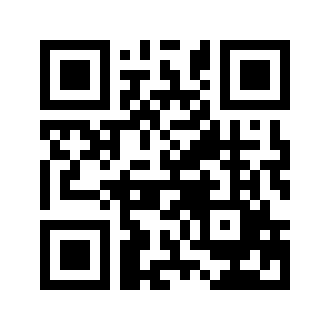 ایمیل:book@aqeedeh.combook@aqeedeh.combook@aqeedeh.combook@aqeedeh.comسایت‌های مجموعۀ موحدینسایت‌های مجموعۀ موحدینسایت‌های مجموعۀ موحدینسایت‌های مجموعۀ موحدینسایت‌های مجموعۀ موحدینwww.mowahedin.comwww.videofarsi.comwww.zekr.tvwww.mowahed.comwww.mowahedin.comwww.videofarsi.comwww.zekr.tvwww.mowahed.comwww.aqeedeh.comwww.islamtxt.comwww.shabnam.ccwww.sadaislam.comwww.aqeedeh.comwww.islamtxt.comwww.shabnam.ccwww.sadaislam.com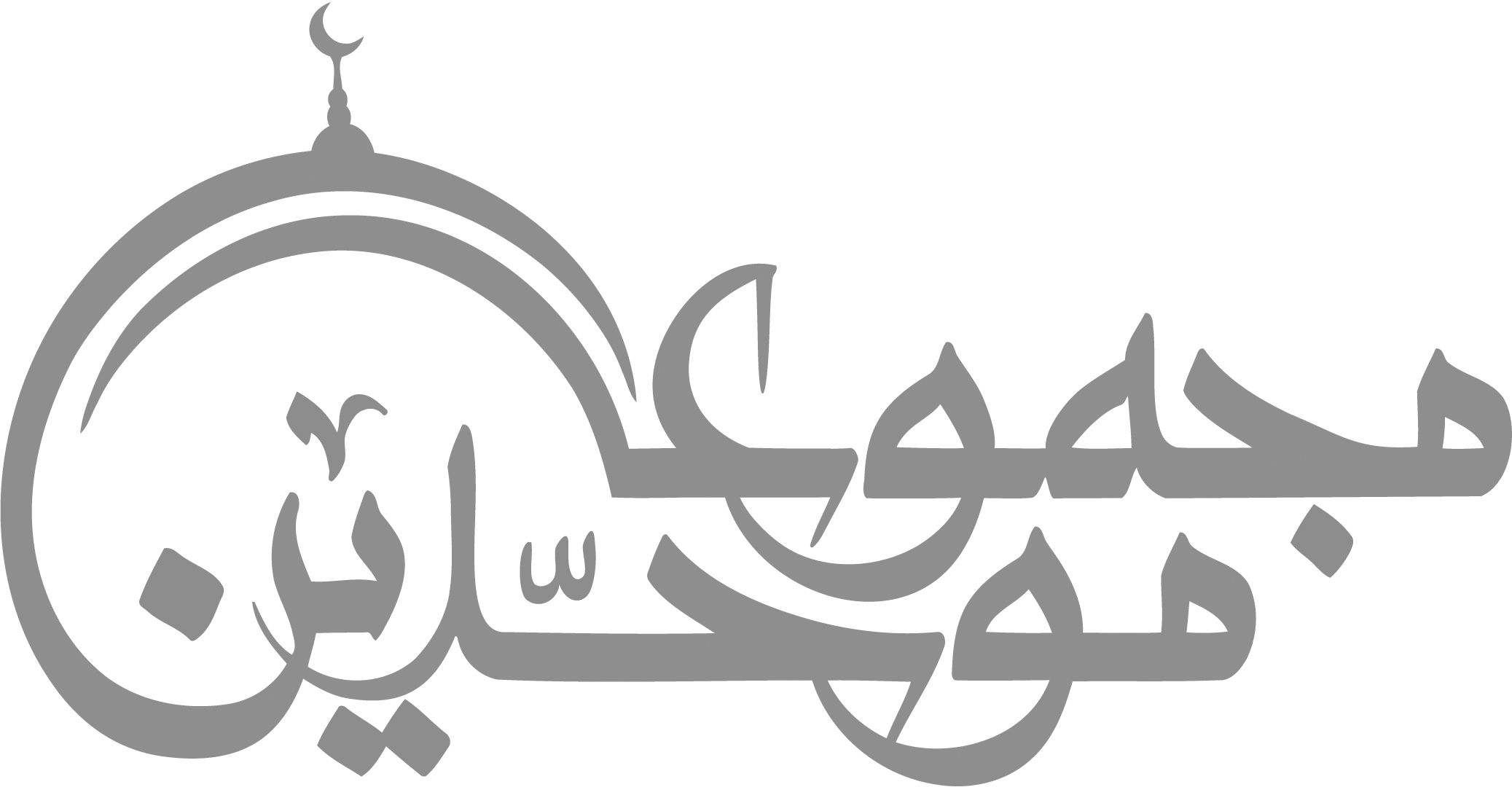 contact@mowahedin.comcontact@mowahedin.comcontact@mowahedin.comcontact@mowahedin.comcontact@mowahedin.com